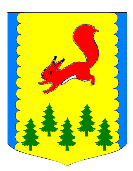 КРАСНОЯРСКИЙ КРАЙПИРОВСКИЙ МУНИЦИПАЛЬНЫЙ ОКРУГПИРОВСКИЙ ОКРУЖНОЙ СОВЕТ ДЕПУТАТОВРЕШЕНИЕ  09.11.2021г	                    с. Пировское                                          № 15-171р        Об отмене решений Пировского районного Совета депутатов, представительных органов в сельских Советов депутатов поселенийВ соответствии со статьей 48 Федерального закона от 06.10.2003 №131-ФЗ «Об общих принципах организации местного самоуправления в Российской Федерации», руководствуясь статьями 20, 35 Устава Пировского муниципального округа, Пировский окружной Совет депутатов РЕШИЛ:1.Отменить следующие решения Пировского районного Совета депутатов и представительных органов поселений:-решение Пировского районного Совета депутатов от 31.03.2017 №19-107р «О внесении изменений в Положение о публичных слушаниях в муниципальном образовании Пировский район, утвержденное решением Пировского районного Совета депутатов от 03 ноября 2006 года №21-107р»;-решение Пировского районного Совета депутатов от 31.08.2017 №23-130р «О внесении изменений в Положение о публичных слушаниях в муниципальном образовании Пировский район, утвержденное решением Пировского районного Совета депутатов от 03 ноября 2006 года №21-107р»;-решение Кетского сельского Совета депутатов от 02.03.2005 №19 «О проведении конкурса на замещение вакантной должности Главы администрации Кетского сельсовета Пировского района»;-решение Кетского сельского Совета депутатов от 23.06.2009 №2-11 «О внесении изменений в Решение Кетского сельского Совета депутатов №19 от 02.03.2005»;-решение Кетского сельского Совета депутатов от 06.10.2014 №4-5 «О внесении изменений и дополнений в Решение Кетского сельского Совета депутатов №19 от 02.03.2005 «О проведении конкурса на замещение вакантной должности главы администрации Кетского сельсовета Пировского района»;-решение Кетского сельского Совета депутатов от 17.03.2015 №1-3 «О внесении изменений и дополнений в Решение Кетского сельского Совета депутатов №19 от 02.03.2005 «О проведении конкурса на замещение вакантной должности главы администрации Кетского сельсовета Пировского района»;- решение Кетского сельского Совета депутатов от 24.05.2005 №2-4 «Об утверждении условия трудового договора (контракта) для Главы Кетской сельской администрации»;- решение Кетского сельского Совета депутатов от 03.02.2006 №2-9 «О перечне муниципальных должностей муниципальной службы в администрации сельсовета»;- постановление Кетского сельского Совета депутатов от 28.03.2007 №6 «О повышении оплаты труда»;- решение Кетского сельского Совета депутатов от 30.08.2007 №2-6 «О порядке принятия решений о создании, реорганизации и ликвидации муниципальных предприятий и учреждений в Кетском сельсовета»;-постановление Кетского сельского Совета депутатов от 21.09.2007 №14 «О повышении оплаты труда»;-решение Кетского сельского Совета депутатов от 05.12.2007 №3-14 «О Положении о порядке организации и проведения собраний, конференция граждан в Кетском сельсовете»;-решение Кетского сельского Совета депутатов от 13.04.2009 №1-3 «О Положении о порядке выплаты пенсии за выслугу лет Главе сельсовета и депутатам сельского Совета осуществляющих свои полномочия на постоянной основе»;- решение Кетского сельского Совета депутатов Пировского района Красноярского края от 23.04.2013 №1-5 «Об утверждении Порядка  размещения сведений о доходах, об имуществе и обязательствах имущественного характера Главы Кетского сельсовета, муниципальных служащих, замещающих должности муниципальной службы в Кетском сельском Совета депутатов, а также их супруга (супруги) и несовершеннолетних детей»;-решение Кетского сельского Совета депутатов Пировского района Красноярского края от 15.12.2016 №13-7 «Об утверждении регламента Кетского сельского Совета»;-решение Кетского сельского Совета депутатов Пировского района Красноярского края от 08.05.2019 №2-4р «О признании утратившим силу Решения»;-решение Пировского районного Совета депутатов от 15.04.2010 №2-9р «О Положении о комиссии по урегулировании конфликта интересов в администрации Пировского района и ее структурных подразделениях»;-решение Пировского районного Совета депутатов Красноярского края от 27.04.2010 №3-13р «Об объявлении конкурса на замещение должности руководителя администрации Пировского района»;-решение Пировского районного Совета депутатов Красноярского края от 25.03.2016 №6-36р «О Положении о личном приеме граждан»;-решение Пировского районного Совета депутатов Красноярского края от 28.04.2016 №7-45р «О Положении о личном приеме граждан в районном Совете депутатов Пировского района»;-решение Комаровского сельского Совета депутатов от 29.12.2005 №3-13р «О реестре муниципальных должностей муниципальной службы в администрации сельсовета»;-решение Комаровского сельского Совета депутатов от 14.08.2006 №7-24р «О внесении в решение №3-13р от 29.12.2005 «О Реестре должностей муниципальной службы»;-решение Комаровского сельского Совета депутатов от 26.08.2011 №13-41р «О внесении изменений в решение №3-13р от 29.12.2005 «О Реестре должностей муниципальной службы»;-решение Комаровского сельского Совета депутатов Пировского района Красноярского края от 08.07.2011 №12-38р «Об отмене решения №14-41р от 18.02.2008 «О положении об оплате труда муниципальных служащих Комаровского сельсовета»;-решение Комаровского сельского Совета депутатов Пировского района Красноярского края от 24.11.2011 №17-49р «О внесении изменений в решение сельского Совета депутатов от 08.06.2011 №12-38р»;-решение Комаровского сельского Совета депутатов Пировского района Красноярского края от 25.03.2013 №34-90р «О размещении сведений о доходах, об имуществе и обязательствах имущественного характера»;-решение Солоухинского сельского Совета депутатов Пировского района Красноярского края от 30.12.2005 №11 «Об оплате труда выборных должностных лиц и муниципальных служащих»;-решение Солоухинского сельского Совета депутатов Пировского района Красноярского края от 12.11.2007 №6-17 «Об утверждении Положения «О премировании, единовременной выплате при предоставлении ежегодного оплачиваемого отпуска и выплате материальной помощи»;-решение Солоухинского сельского Совета депутатов от 26.03.2009 №2-8р «Об утверждении Положения о Порядке выплаты пенсии за выслугу лет Главе Солоухинского сельсовета»;-решение Солоухинского сельского Совета депутатов Пировского района Красноярского края от 21.10.2011 №7-21р «О порядке учета предложений и порядке участия граждан в обсуждении проекта изменений и дополнений в Устав Солоухинского сельсовета Пировского района Красноярского края»;-решение Солоухинского сельского Совета депутатов Пировского района Красноярского края от 17.03.2014 №2-10р «О порядке учета предложений и порядке участия граждан в обсуждении проекта изменений и дополнений в Устав Солоухинского сельсовета Пировского района Красноярского края»;-решение Солоухинского сельского Совета депутатов Пировского района Красноярского края от 13.04.2017 №4-11р «Об утверждении Порядка размещения на официальном сайте Пировского района сведений об источниках получения средств, за счет которых совершена сделка, представленных лицами, замещающими муниципальные должности, и муниципальными служащими администрации Солоухинского сельсовета»;-решение Алтатского сельского Совета депутатов Пировского района Красноярского края от 06.10.2007 №9-1 «О размере и условиях оплаты труда муниципальных служащих»;-решение Алтатского сельского Совета депутатов Пировского района Красноярского края от 01.11.2007 №10-2 «О внесении изменений в решение «О размере и условиях оплаты труда муниципальным служащим»;-решение Алтатского сельского Совета депутатов Пировского района Красноярского края от 06.10.2007 №9-2 «Об утверждении Положения «О премировании, единовременной выплате при предоставлении ежегодного оплачиваемого отпуска и выплате материальной помощи»;-решение Алтатского сельского Совета депутатов Пировского района Красноярского края от 01.11.2007 №10-3 «О внесении изменений в Решение «Об утверждении Положения «О премировании, единовременной выплате при предоставлении ежегодного отпуска и выплате материальной помощи»;-решение Алтатского сельского Совета депутатов Пировского района Красноярского края от 11.01.2009 №20-2 «О повышении оплаты труда выборных должностных лиц и муниципальных служащих»;-решение Алтатского сельского Совета депутатов Пировского района Красноярского края от 28.08.2012 №14-42р «Об утверждении перечня должностей муниципальной службы»;-решение Алтатского сельского Совета депутатов Пировского района Красноярского края от 28.08.2012 №14-43р «О Положении, о комиссии по урегулированию конфликта интересов в администрации Алтатского сельсовета и ее структурных подразделениях»;-решение Алтатского сельского Совета депутатов Пировского района Красноярского края от 21.08.2015 №7-23 «О внесении изменений в Решение Алтатского сельского Совета депутатов от 28.08.2012г. № 14-43р «О Положении, о комиссии по урегулированию конфликта интересов в администрации Алтатского сельсовета и ее структурных подразделениях»;-решение Алтатского сельского Совета депутатов Пировского района Красноярского края от 16.04.2013 №17-61р «О размещении сведений о доходах, об имуществе и обязательствах имущественного характера»;-решение Бушуйского сельского Совета депутатов Пировского района Красноярского края от 05.12.2007 №15-62 «Об утверждении Положения «О премировании, единовременной выплате при предоставлении ежегодного оплачиваемого отпуска и выплате материальной помощи»;-решение Бушуйского сельского Совета депутатов Пировского района Красноярского края от 26.03.2010 №02-03 «Об утверждении Регламента Бушуйского сельского Совета депутатов»;-решение Бушуйского сельского Совета депутатов Пировского района Красноярского края от 24.10.2012 №23-51 «Об утверждении перечня должностей муниципальной службы»;-решение Бушуйского сельского Совета депутатов Пировского района Красноярского края от 24.10.2012 №23-52 «Об утверждении Положения о порядке и условиях проведения конкурса на замещение вакантной должности муниципальной службы в администрации Бушуйского сельсовета»;-решение Бушуйского сельского Совета депутатов Пировского района Красноярского края от 02.04.2013 №29-66 «Об утверждении структуры администрации Бушуйского сельсовета»;-решение Бушуйского сельского Совета депутатов Пировского района Красноярского края от 02.04.2013 №29-69 «О Порядке назначения и проведения опроса граждан в Бушуйском сельсовете»;-решение Бушуйского сельского Совета депутатов Пировского района Красноярского края от 02.04.2013 №29-65 «Об утверждении Порядка ведения реестра муниципальных служащих администрации Бушуйского сельсовета»;-решение Бушуйского сельского Совета депутатов Пировского района Красноярского края от 02.04.2013 №29-71 «Об утверждении Положения о порядке управления и распоряжения имуществом находящимся в муниципальной собственности Бушуйского сельсовета»;-решение Бушуйского сельского Совета депутатов Пировского района Красноярского края от 20.08.2018 №31-80р «О внесении изменений в Решение Бушуйского сельского Совета депутатов от 02.04.2013  №29-71 « Об утверждении Положения о порядке управления и распоряжения имуществом находящимся в муниципальной собственности Бушуйского сельсовета»;-решение Бушуйского сельского Совета депутатов Пировского района Красноярского края от 02.04.2013 №29-70 «О Порядке реализации правотворческой инициативы граждан в Бушуйском сельсовете»;-решение Бушуйского сельского Совета депутатов Пировского района Красноярского края от 02.04.2013 №29-63 «О размещении сведений о доходах, об имуществе и обязательствах имущественного характера»;-решение Бушуйского сельского Совета депутатов Пировского района Красноярского края от 16.08.2016 №18-42р «Об утверждении Порядка размещения на официальном сайте администрации Пировского района и представления для опубликования средствам массовой информации сведений об источниках получения средств, за счет которых лицом, замещающим муниципальную должность, муниципальным служащим, его супругой (супругом) и (или) несовершеннолетними детьми совершены сделки (совершена сделка), сведения о расходах по которым подлежат представлению в соответствии с Федеральным законом от 03.12.2012 № 230-ФЗ «О контроле за соответствием расходов лиц, замещающих государственные должности, и иных лиц их доходам»;-решение Бушуйского сельского Совета депутатов Пировского района Красноярского края от 05.05.2017 №24-56р «О внесении изменений в решение Бушуйского сельского Совета депутатов  от 16.08.2016 № 18-42р «Об утверждении Порядка размещения на официальном сайте Пировского района и представления для опубликования средствам массовой информации сведений об источниках получения средств, за счет которых лицом, замещающим муниципальную должность, муниципальным служащим, его супругой (супругом) и (или) несовершеннолетними детьми совершены сделки (совершена сделка), сведения о расходах по которым подлежат представлению в соответствии с Федеральным законом от 03.12.2012 № 230-ФЗ «О контроле за соответствием расходов лиц, замещающих государственные должности, и иных лиц их доходам»;-решение Пировского сельского Совета депутатов Пировского района Красноярского края от 26.04.2010 №2-9р «Об утверждении регламента»;-решение Пировского сельского Совета депутатов Пировского района Красноярского края от 15.10.2010 №6-27 «О внесении изменений в структуру, штатное расписание администрации Пировского сельсовета»;-решение Пировского сельского Совета депутатов Пировского района Красноярского края от 31.10.2011 №15-67р «Об утверждении Положения об организации и проведении публичных слушаний по вопросам градостроительной деятельности в Пировском сельсовете»;-решение Пировского сельского Совета депутатов Пировского района Красноярского края от 12.12.2011 №17-77р «Об утверждении Положения о порядке управления и распоряжения муниципальной собственностью Пировского сельсовета»;-постановление Пировского сельского Совета депутатов Пировского района Красноярского края от 18.04.2014 №23 «Об отмене ранее принятых постановлений»;-решение Пировского сельского Совета депутатов Пировского района Красноярского края от «06.06.2017 №14-48р Об утверждении Порядка размещения на официальном сайте Пировского района сведений об источниках получения средств, за счет которых совершена сделка, представленных лицами, замещающими муниципальные должности на постоянной основе и муниципальными служащими Пировского сельсовета»;	-решение Пировского сельского Совета депутатов Пировского района Красноярского края от 30.11.2018 №25-87р «О налоге на имущество физических лиц»;	-решение Пировского сельского Совета депутатов Пировского района Красноярского края от 29.11.2019 №34-113 «О земельном налоге на территории Пировского сельсовета»;	-решение Троицкого сельского Совета депутатов Пировского района Красноярского края от 23.06.2010 №03-06-р «Об утверждении Регламента Троицкого сельского Совета депутатов»;	-решение Троицкого сельского Совета депутатов Пировского района Красноярского края от 14.11.2012 №27-75-р «О внесении изменений в решении Сельского совета депутатов №03-06-р от 23.06.2010 г «Об утверждении Регламента Троицкого  сельского Совета Депутатов»;	-решение Троицкого сельского Совета депутатов Пировского района Красноярского края от 12.04.2013 №31-83-р «Об утверждении Положения о публичных слушаниях в муниципальном образовании»;	-решение Троицкого сельского Совета депутатов Пировского района Красноярского края от 02.02.2015 №5-21-р «О признании решений Троицкого сельского Совета депутатов утратившими силу»;	-решение Кириковского сельского Совета депутатов Пировского района Красноярского края от 24.12.2012 №13-26 «О утверждении Положения о публичных слушаниях на территории Кириковского сельсовета»;	-решение Кириковского сельского Совета депутатов Пировского района Красноярского края от 29.03.2013 №2-2 «Об утверждении Порядка размещения сведений о доходах, об имуществе и  обязательствах имущественного характера Главы Кириковского сельсовета Пировского района, муниципальных служащих, замещающих должности муниципальной службы в Кириковском сельском Совете депутатов, а также их супруга (супруги) и несовершеннолетних детей»;	-решение Кириковского сельского Совета депутатов Пировского района Красноярского края от 21.06.2013 №6-12 «Об утверждении Порядка размещения на официальном сайте Пировского района сведений об источниках получения средств, за счет которых совершена сделка, представленных лицами, замещающими муниципальные должности на постоянной основе и муниципальными служащими Кириковский сельсовет Пировского района Красноярского края»;	-решение Кириковского сельского Совета депутатов Пировского района Красноярского края от 17.04.2017 №4-9 «О внесении изменений в Решение №6-12 от 21.06.2013 г. «Об утверждении Порядка размещения на официальном сайте Пировского района сведений об источниках получения средств, за счет которых совершена сделка, представленных лицами, замещающими муниципальные должности на постоянной основе и муниципальными служащими Кириковский сельсовет Пировского района Красноярского края»;	-решение Чайдинского сельского Совета депутатов Пировского района Красноярского края от 10.01.2013 №13-1 «Об утверждении муниципальных Порядка ведения реестра служащих Чайдинский сельсовет»;	-решение Чайдинского сельского Совета депутатов Пировского района Красноярского края от 10.07.2013 №23-3р «Об утверждении Положения о системе оплаты труда муниципальных служащих Чайдинского сельсовета»;	-решение Чайдинского сельского Совета депутатов Пировского района Красноярского края от 07.10.2013 №26-3р «О внесении изменений в приложение 2 к решению Чайдинского сельского Совета депутатов от 10.07.2013 № 23-3 р «О Положении об оплате труда муниципальных служащих Чайдинского сельсовета»;	-решение Чайдинского сельского Совета депутатов Пировского района Красноярского края от 08.11.2013 №27-1р «О внесение изменений в Решение от 10.07.2013 г № 23-3р «О Положении, об оплате труда муниципальных служащих Чайдинского сельсовета»;	-решение Чайдинского сельского Совета депутатов Пировского района Красноярского края от 23.12.2013 №28-2р «О внесении изменений в приложение 2 к решению Чайдинского сельского Совета депутатов от 10.07.2013 № 23-3 р «О Положении об оплате труда муниципальных служащих Чайдинского сельсовета»;	-решение Чайдинского сельского Совета депутатов Пировского района Красноярского края от 23.06.2015 №53-1р «О внесении изменений в решение Чайдинского сельского Совета депутатов от 10.07.2013 № 23-3р «О положении об оплате труда муниципальных служащих Чайдинского сельсовета»;	-решение Чайдинского сельского Совета депутатов Пировского района Красноярского края от 26.01.2017 №80-2р «О внесении изменений в приложение 2 к решению Чайдинского сельского Совета депутатов от 10.07.2013 № 23-3 р «О Положении об оплате труда муниципальных служащих Чайдинского сельсовета»;	-решение Чайдинского сельского Совета депутатов Пировского района Красноярского края от 18.09.2017 №94-21 «О внесении изменений в решение Чайдинского сельского Совета депутатов от 10.07.2013 № 23-3р «О Положении об оплате труда муниципальных служащих Чайдинского сельсовета»;	-решение Чайдинского сельского Совета депутатов Пировского района Красноярского края от 18.12.2017 №97-31р «О внесении изменений в решение сельского Совета депутатов от 10.07.2013 № 23-3р «О Положении, об оплате труда муниципальных служащих Чайдинского сельсовета»;	-решение Чайдинского сельского Совета депутатов Пировского района Красноярского края от 20.03.2018 №102-39р «О внесении изменений в решение от 10.07.2013 № 23-3р «О Положении об оплате труда муниципальных служащих Чайдинского сельсовета»;	-решение Чайдинского сельского Совета Пировского района Красноярского края от 24.04.2020 №132-98р «О внесении изменений в решение Чайдинского сельского Совета депутатов от 10.07.2013 №23-3р «О Положении об оплате труда муниципальных служащих Чайдинского сельсовета»;	-решение Чайдинского сельского Совета депутатов Пировского района Красноярского края от 10.07.2020 №134-105р «О внесении изменений в решение Чайдинского сельского Совета депутатов от 10.07.2013 №23-3р «О Положении, об оплате труда муниципальных служащих Чайдинского сельсовета»;	-решение Чайдинского сельского Совета депутатов Пировского района Красноярского края от 10.01.2018 №99-35р «Об утверждении Порядка уведомления  представителя нанимателя (работодателя) лицами, замещающими  муниципальные должности  муниципального образования Чайдинский сельсовет  о возникшем конфликте интересов или о  возможности его возникновения»;	-решение Чайдинского сельского Совета депутатов Пировского района Красноярского края от 03.07.2019 №121-73р «Об отмене Решения от 23.07.2018 № 108-50р «Об утверждении Положения о порядке проведения конкурса по отбору кандидатов на должность главы Чайдинского сельсовета Пировского района»;	-решение Икшурминского сельского Совета депутатов Пировского района Красноярского края от 15.12.2015 №2-6р «Об утверждении Регламента Икшурминского сельского Совета депутатов Пировского района»;	-решение Икшурминского сельского Совета депутатов Пировского района Красноярского края от 15.12.2015 №2-4р «Об утверждении Положения о комиссии по соблюдению требований к служебному поведению муниципальных служащих и урегулированию конфликта интересов в Икшурминском сельсовете, в аппарате избирательной комиссии муниципального образования Икшурминский сельсовет Пировский район». еРРеРР2. Решение вступает в силу после официального опубликования в районной газете «Заря». Председатель Пировского окружного Совета депутатов                     Глава Пировского муниципального округа____________Г.И. Костыгина                    ____________А.И. Евсеев